AVIOR Višejezični materijali za učenje, na hrvatskom i bajaškom, uzrast 4-8 godina/ Majmulćiljimbur materijelur dă ȋnvăcat, pă hurvăcéšći šî băjšéšći, dă kupij dă la 4 pîn la 8 éj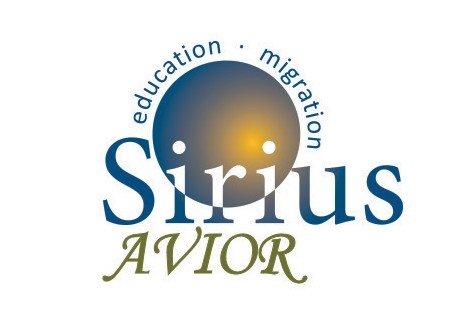 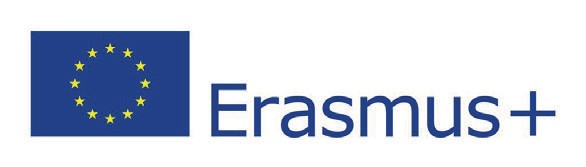 OBITELJSKO STABLO / LJEMNU DĂ FAMILIJĂBRATFRAĆISESTRASORĂROĐA
KNJAMDJECAKUPIJSIN               FIŚORDJECA
KUPIJKĆER
FATĂDIJETEKUPILTETAKUNĆITETA
MĂTUŠĂTETAMĂTUŠĂTETAKUNĆIMAMAMAMĂTATATATĂ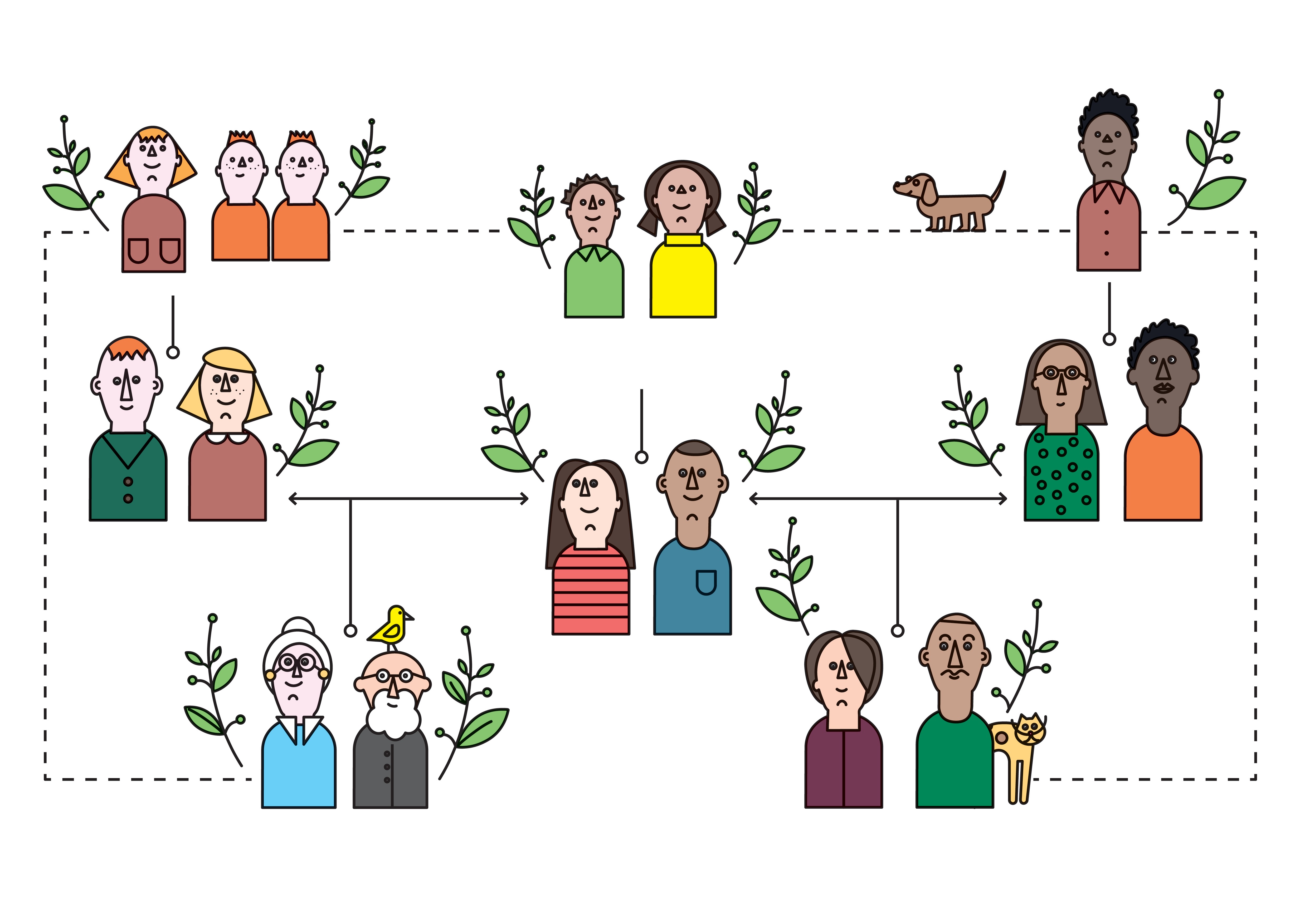 	       BAKA                                  MÓŠĂ									             DJED		MOŠU		BAKA		MÓŠĂ	DJED	MOŠU TIJELO / TELĂLICEGLAVA
KAPOKOOĆUSTA
GURĂJEZIKLJIMBĂ                PUPAKBURIKUBRAZRAME
UMIRITRBUHINJIMĂRUKAMÎNĂNOS NASVRATGĂTDLANPALUMĂUHOURÉĆINOKATUNĐIJĂNOGAPIŚORKOLJENOĐINUĆIPRSTŹEŹIT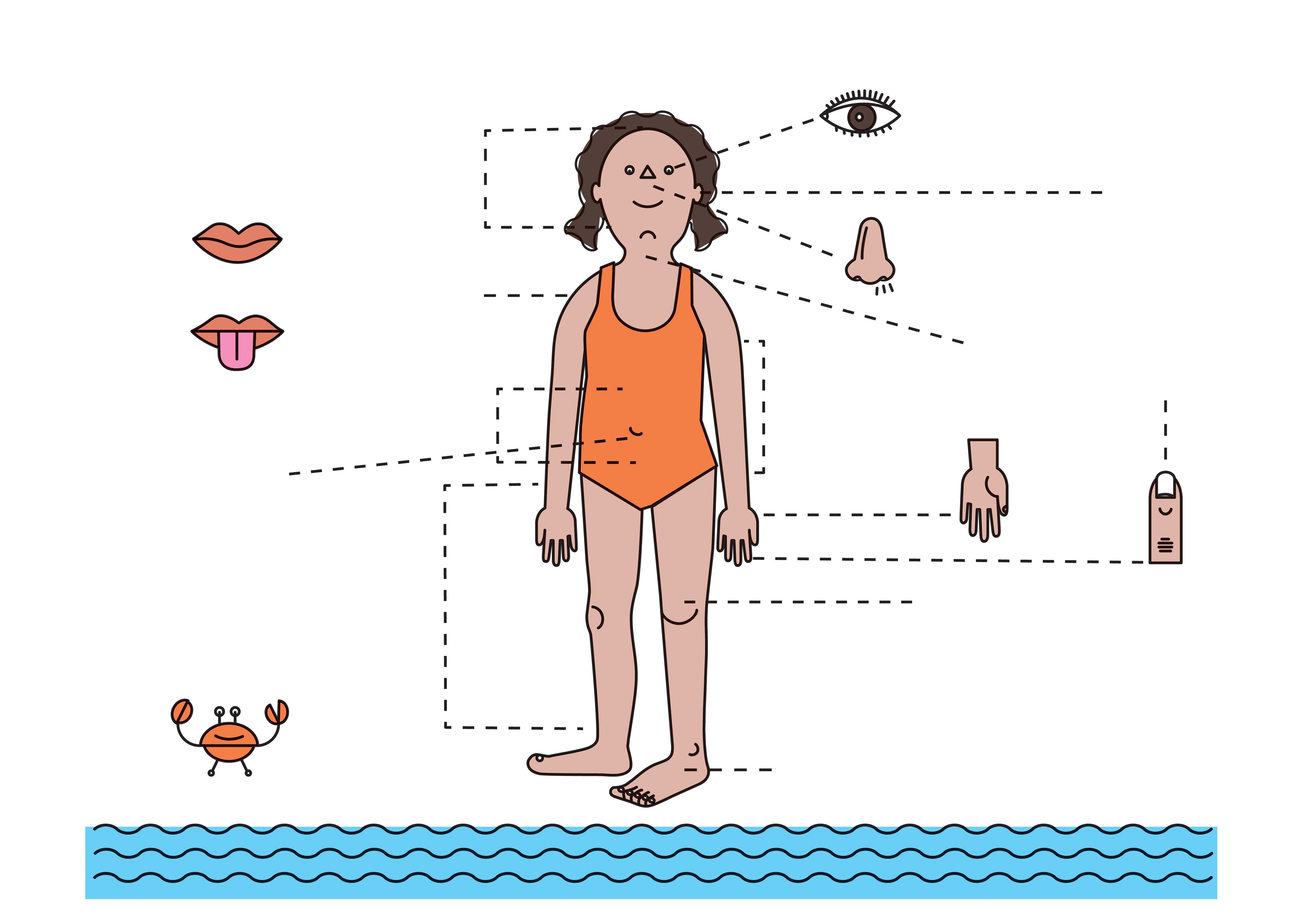 STOPALOKĂLKÎJGLAVA / KAPOBRVAOBRVĂUSTA GURĂJEZIKLJIMBĂ    ZUB
ĐINĆIDLAKAPĂRČELOFRUNĆIKOSAPĂRTREPAVICESPINČENJOKOOĆNOSVJEĐAVJEĐĂLICE                                  UBRAZUHO      URÉĆIOBRAZNASVRAT GĂTUBRAZ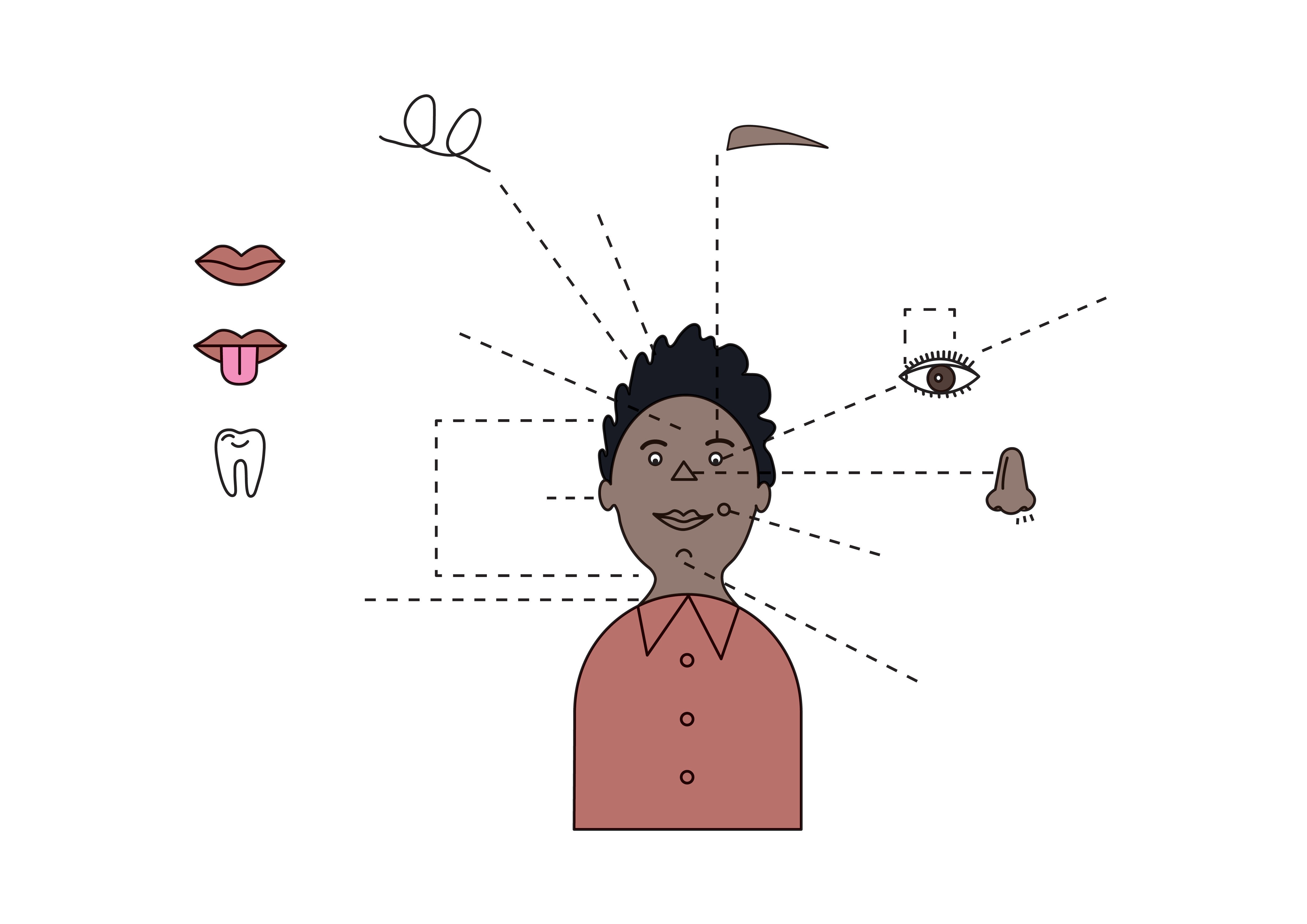     BRADA                                                                                                                                BARBAŠUMSKE ŽIVOTINJE / DĂ PĂDURI ŽIVADURRIBAPÉŠĆIBUBAMARAGĂRGĂRICĂBUBAMARĂSOVA
ŚUVINKĂLAV
LAVULEPTIRPIPIRIGĂ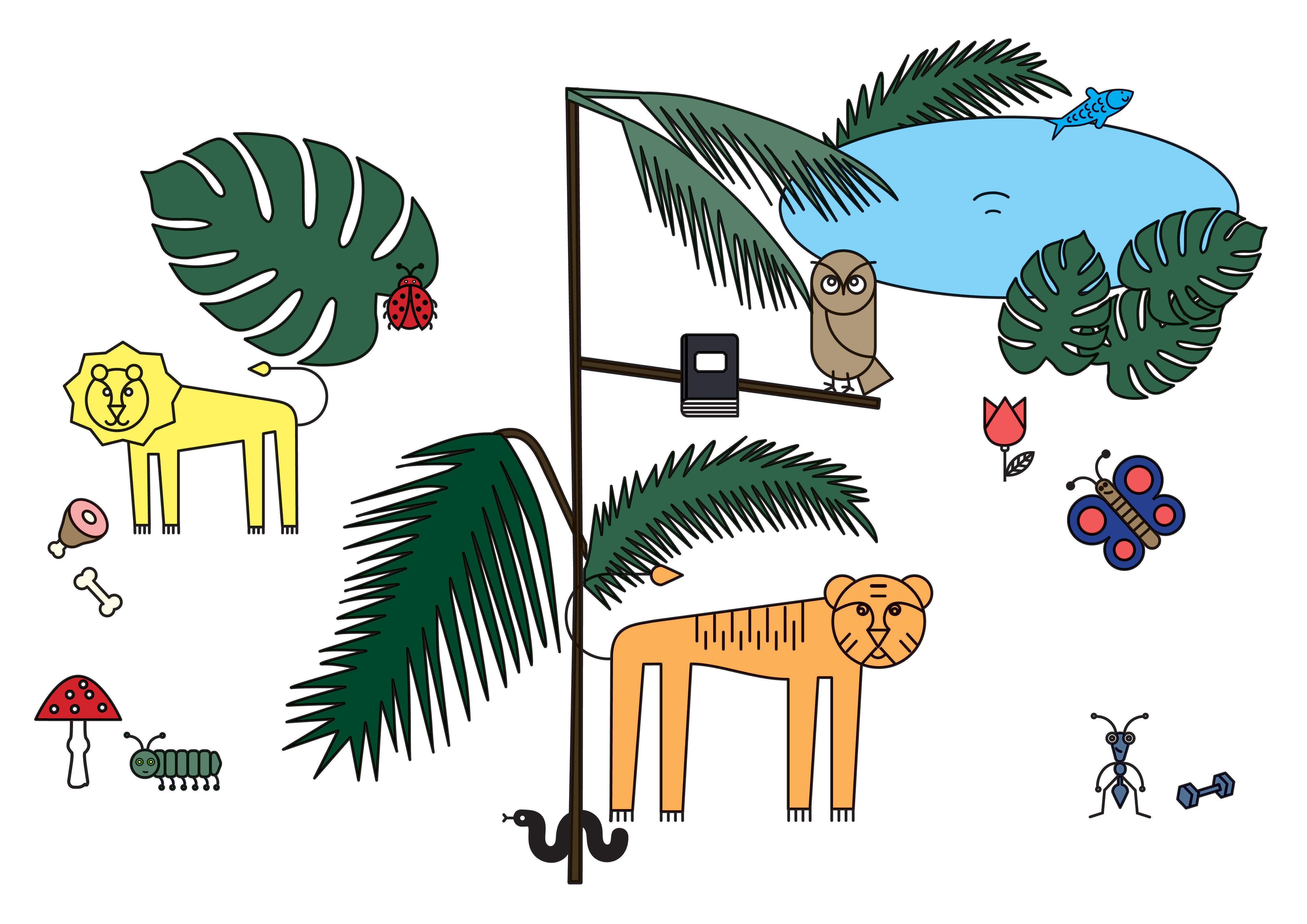 GUSJENICAGUSJENICĂZMIJAŠARPITIGAR
TIGARUMRAVFURNJIKĂDOMAĆE ŽIVOTINJE / DOMAĆĂ ŽIVADURRODA
GULANPIJETAOKUKOŠOVCA BIRKĂMAČKAMÎCĂPASPTICAVRABUJĂLISICA VULPIJĂKRAVAVAKĂSVINJA
PORKKÎNJIKOKOŠ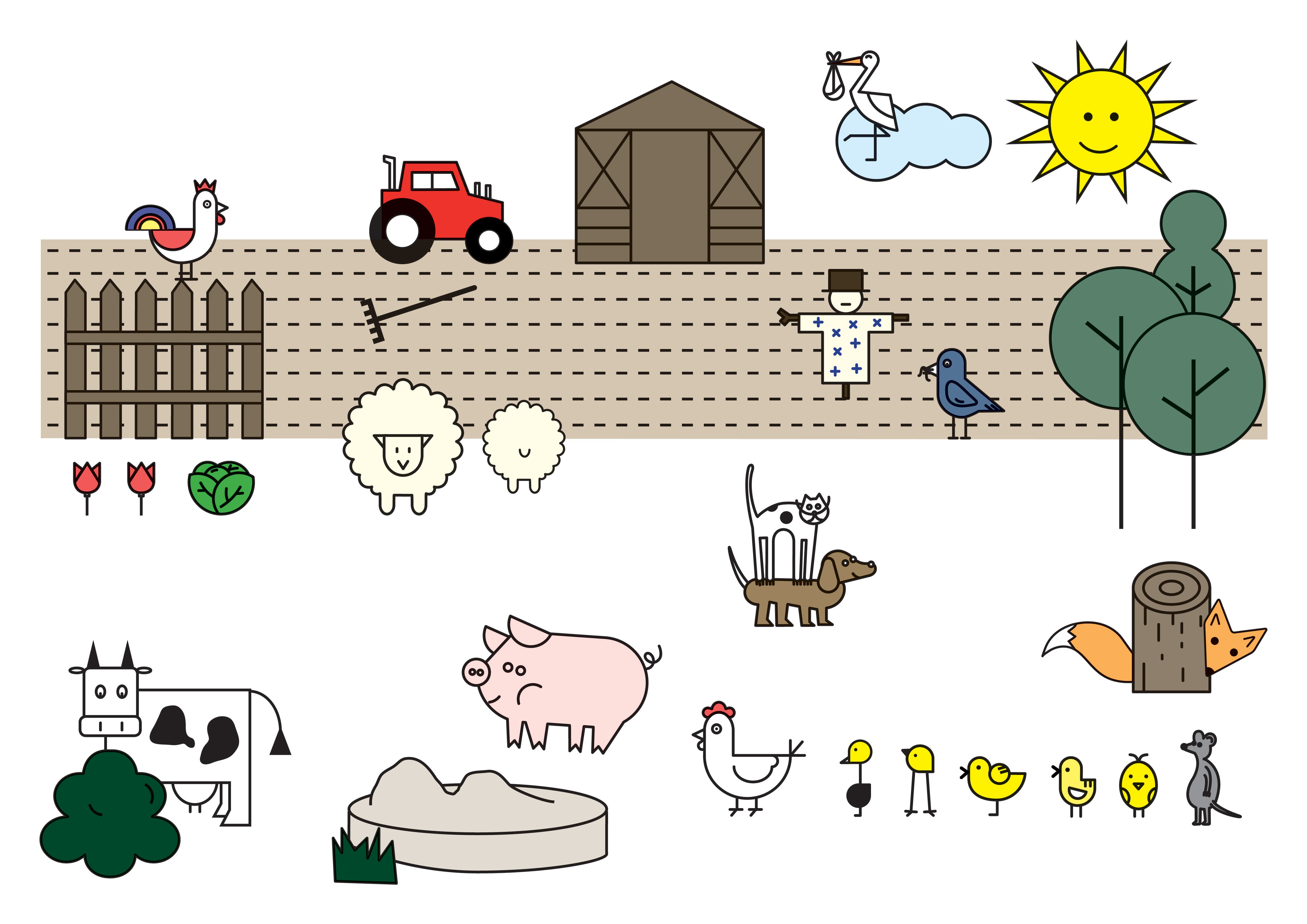 GĂJNĂPILEPUJMIŠŠUDIKVOĆE I POVRĆE / AGRUMI ŠÎ LĂGUMIJABUKAMĂRNARANČANARANĐIORAHNUKĂLIMUNCITRONĂGROŽĐESTRUGURRAJČICAPARADIKĂBANANABANANĂBOROVNICABOROVNICĂKRUŠKA PARĂTREŠNJAŚIRÉŠĂŠLJIVA
PRUNĂ    JAGODA KUPŠUNĂ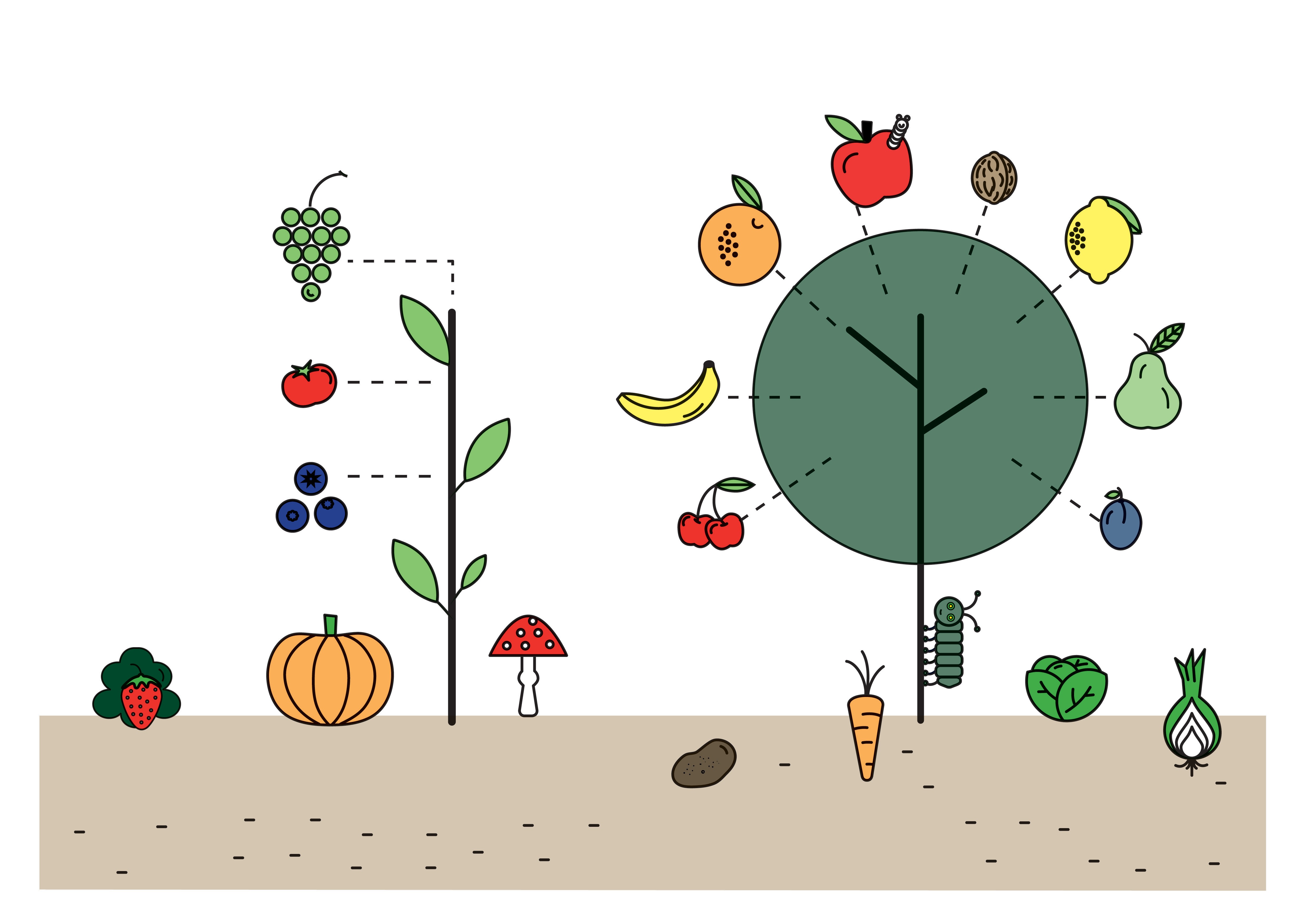 BUNDEVADUBLJAKGLJIVA
BUREĆIKRUMPIRKĂRBOJMRKVAMÎRKOJSALATA
SĂLATRĂ  LUKŚAPĂNA STOLU / PĂ MASĂBOMBON BUMBONKOLAČTÓRTĂSLADOLED
SLADOLEDUČAJ ČAJMLIJEKOLAPĆIJAJE
OVJUHAZAMĂGRAH
MAZĂRI     LUBENICA
LUBENICĂ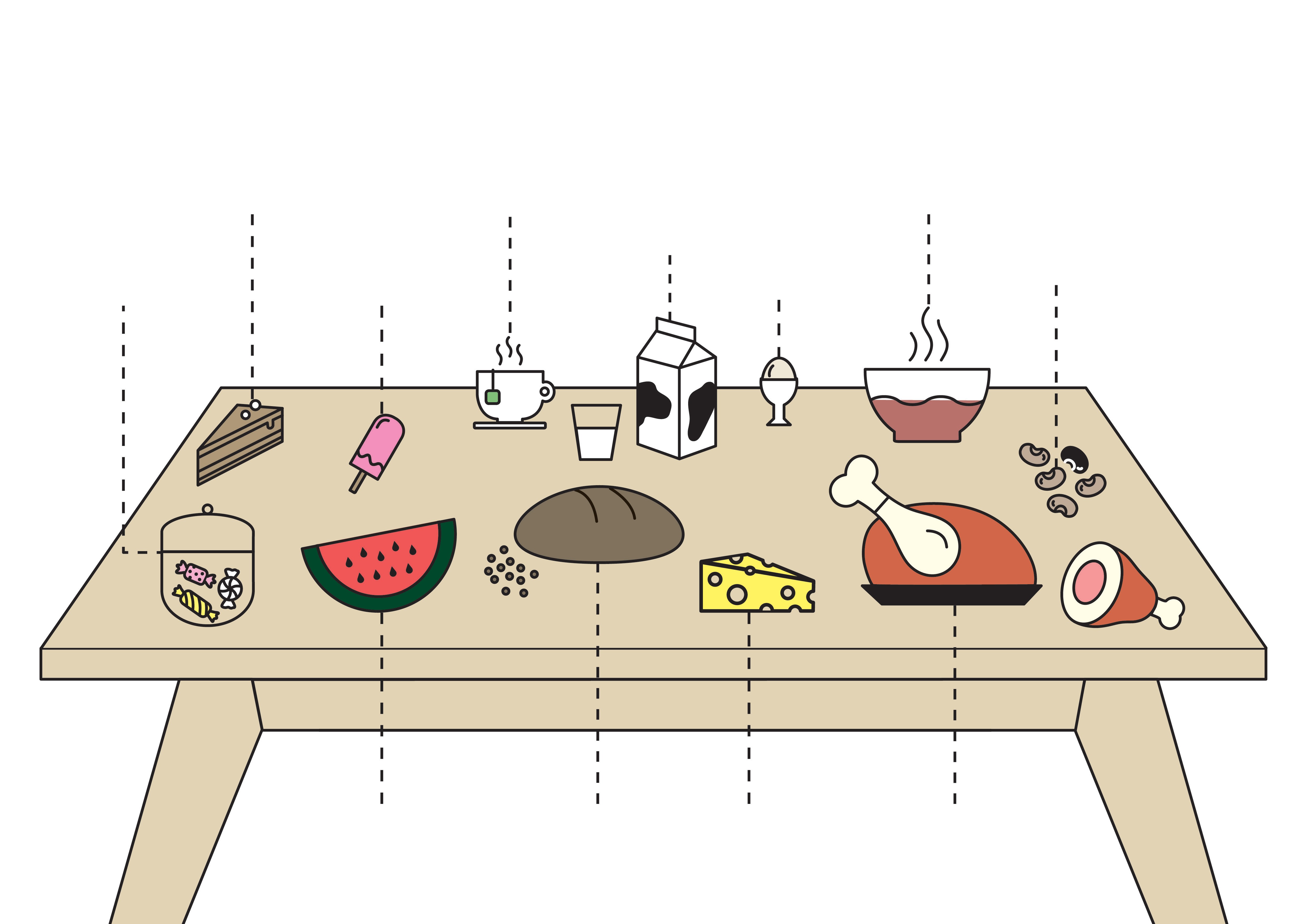 KRUH
PITĂSIR
BRÎNZĂMESOKARNJIBROJEVI / BROJURJEDANUNUDVA DOJ    TRI TRIČETIRIPATRUPETŚINŚ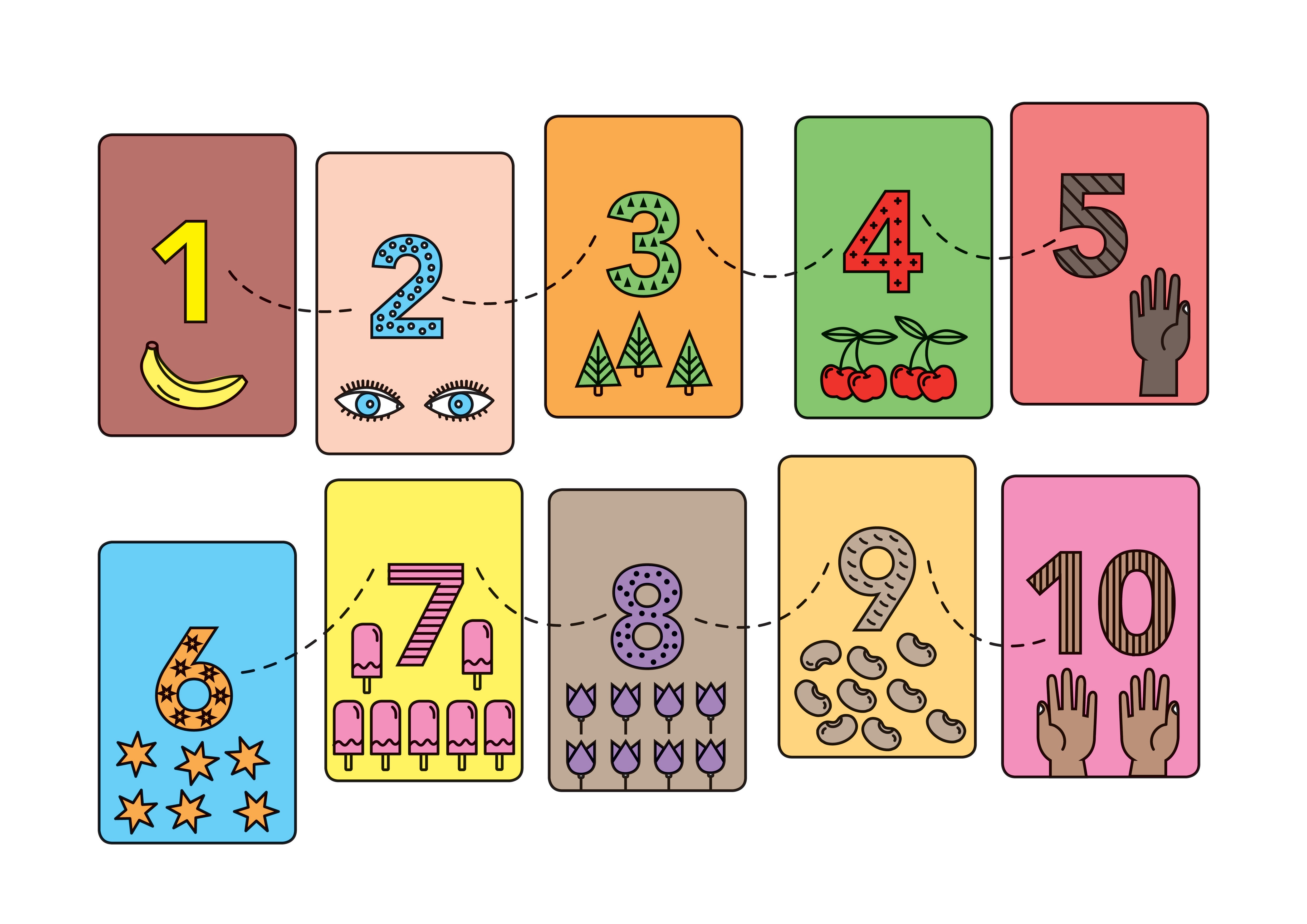 ŠESTŠASĂSEDAMŠAPĆIOSAMOPTDEVETNÓVĂ	DESETZÉŚIBROJEVI / BROJURJEDAN
UNUDVA
DOJTRI
TRIČETIRIPATRUPETŚINŚŠESTŠASĂSEDAMŠAPĆIDEVETNÓVĂOSAMOPT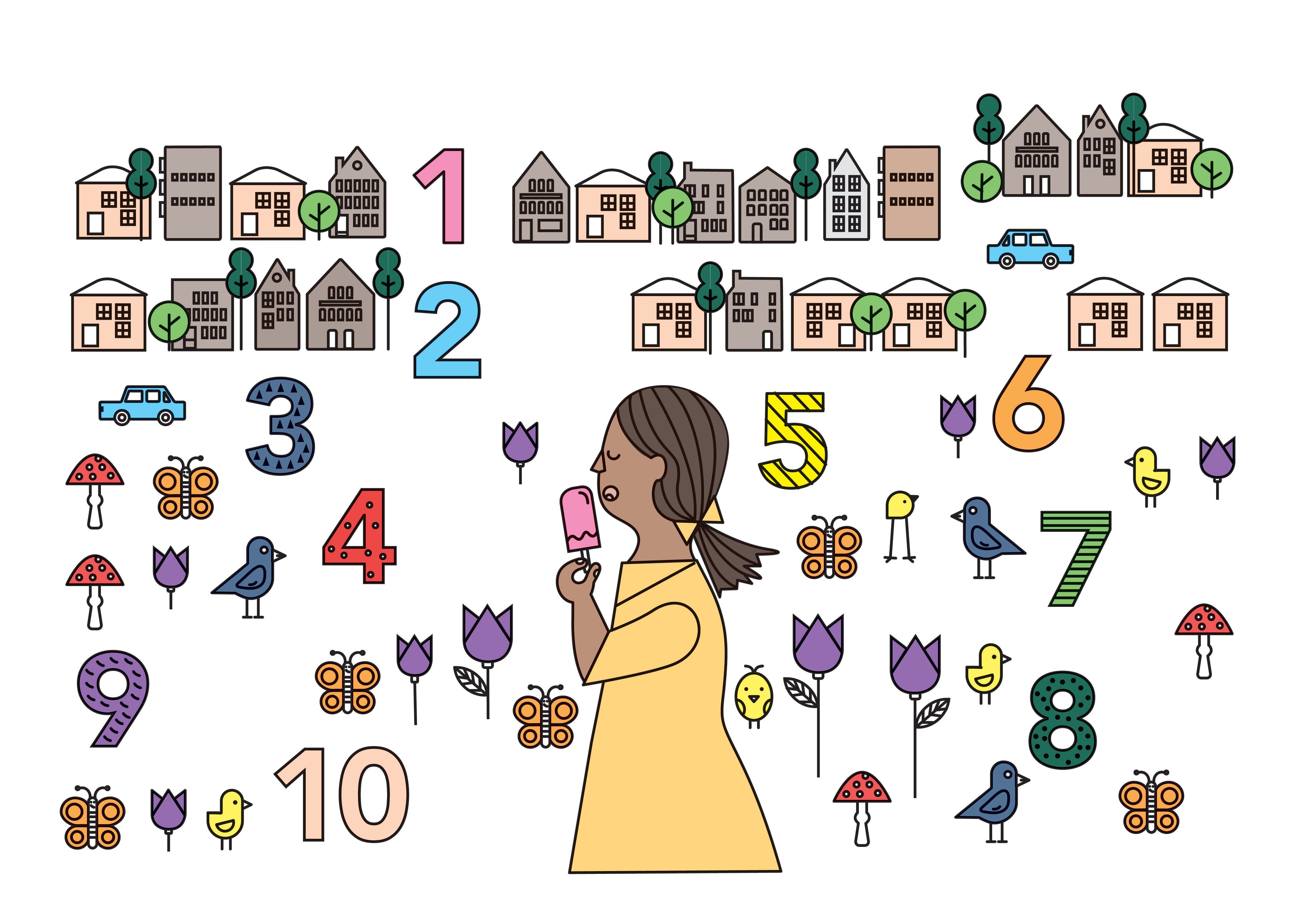 DESET
ZÉŚIŠTO RADIŠ? / ŚE  FAŚ?USTATI(JA USTAJEM)SĂ SKULA(JU MĂ SKOL)LEĆI NA SPAVANJE(JA LIJEŽEM)SĂ KULKA(JU MĂ KULK)PITI(JA PIJEM)BÉ(JU BLJÓV)JESTI(JA JEDEM)MÎNKA(JU MĂLĂNK)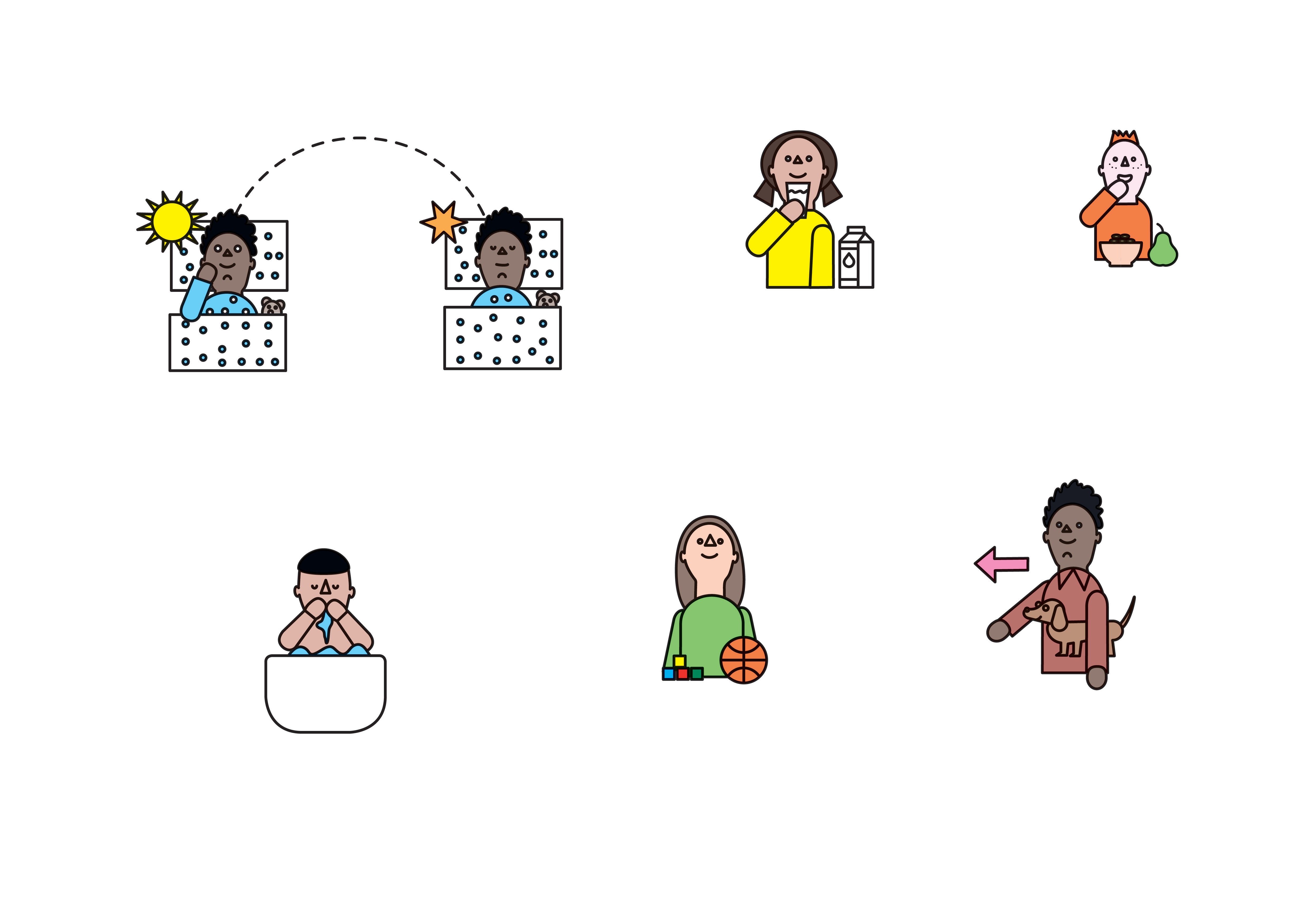 KUPATI (JA SE KUPAM);PRATI (JA SE PEREM)SĂ  SPĂLA  (JU MĂ SPĂL)IGRATI(JA SE IGRAM)SĂ ŽUKA(JU MĂ ŽOK)IĆI(JA IDEM)SĂ DUŚI(JU MĂ DUK)ŠTO RADIŠ? / ŚE  FAŚ?VOLJETI(JA VOLIM)PLAŚI(JU PLAK)GLEDATI(JA GLEDAM)UJTA(JU MĂ UJT)UČITI(JA UČIM)ÎNVĂCA(JU ÎNVĂC)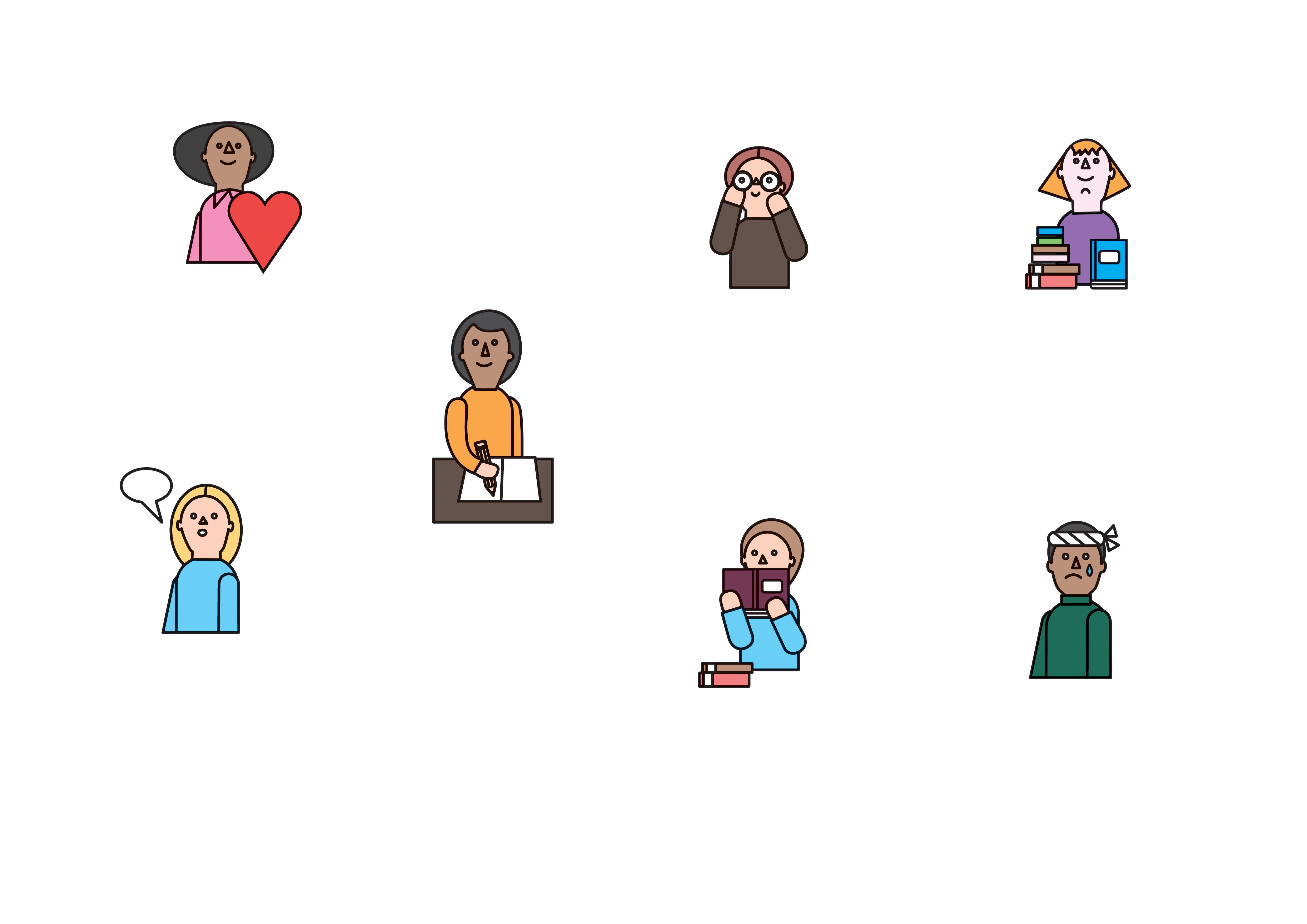 GOVORITI(JA GOVORIM), PRIČATI(JA PRIČAM)SVĂTI (JU SVĂTESK)PISATI(JA PIŠEM)SKRI(JU SKRUV)ČITATI(JA ČITAM)KĂNTA(JU KĂNT)BOLJETI(BOLI ME)DURÉ(MĂ DÓRI)KAKVI SU? / KUM ÎS?KAKO SE OSJEĆAJU? / KUM SĂ SĂMCĂ?																			HLADNO
																			FRIG	TOPAO, VRUĆ
                 KALDDOBARBUNLOŠROVVELIKMARIMALIMIK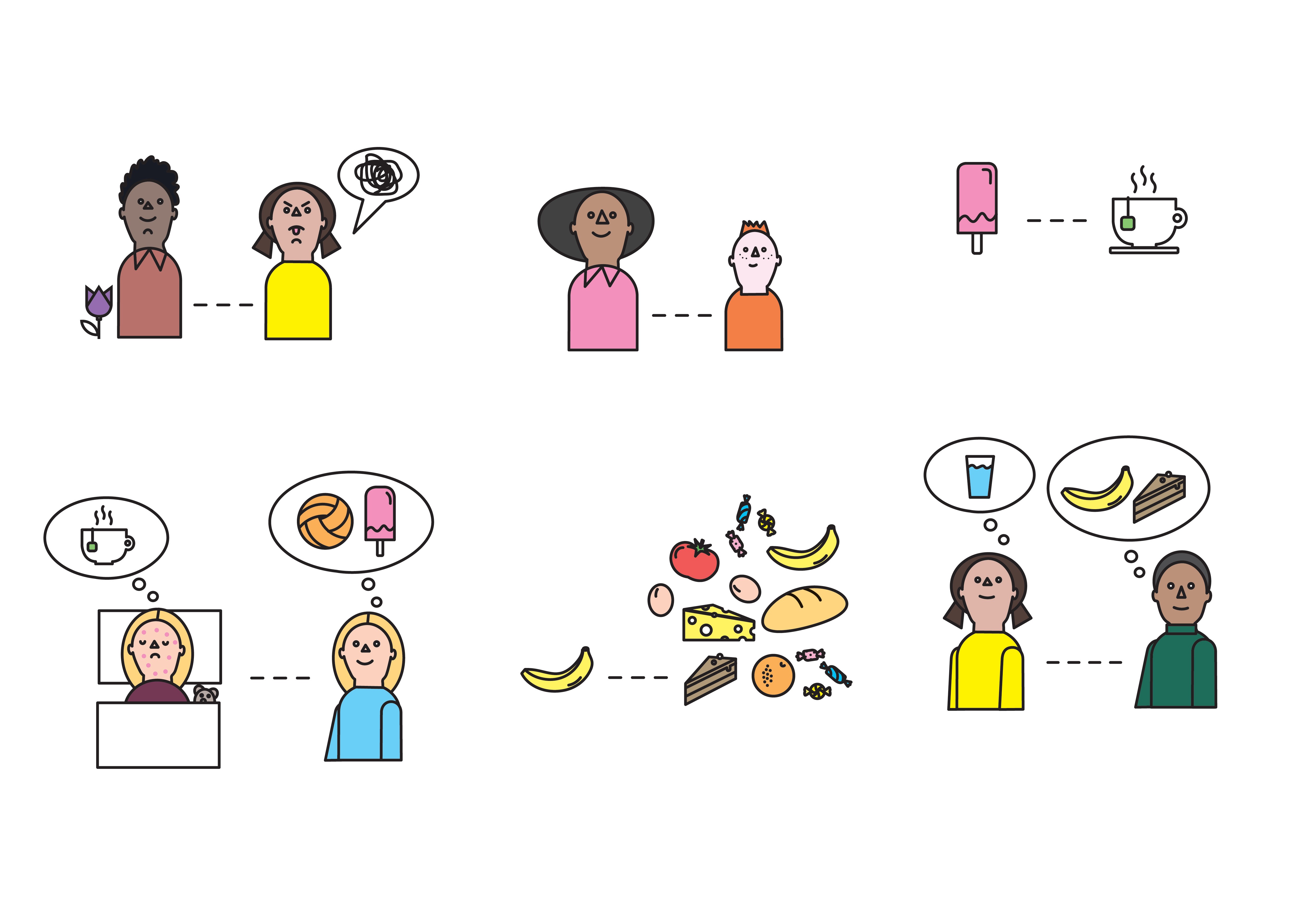 BOLESTANBIĆAG   ZDRAVSĂNĂTOSMALOPUCÎNPUNOMULTŽEDANSIĆOSGLADANFLĂMÎNDŠKOLA/ IŠKULĂRUKSAK TAŠKĂBILJEŽNICATEKĂSATŚASPLOČAPLOĆIBOJICE
BOJICUR   PERNICA-TOKĂUČITELJÎNVĂCĂTORSTOL MASASTOLICASKONGUMICA
GUMI DĂ AŠĆERSŠKARE
FÓRFIKKNJIGAKENVIJĂ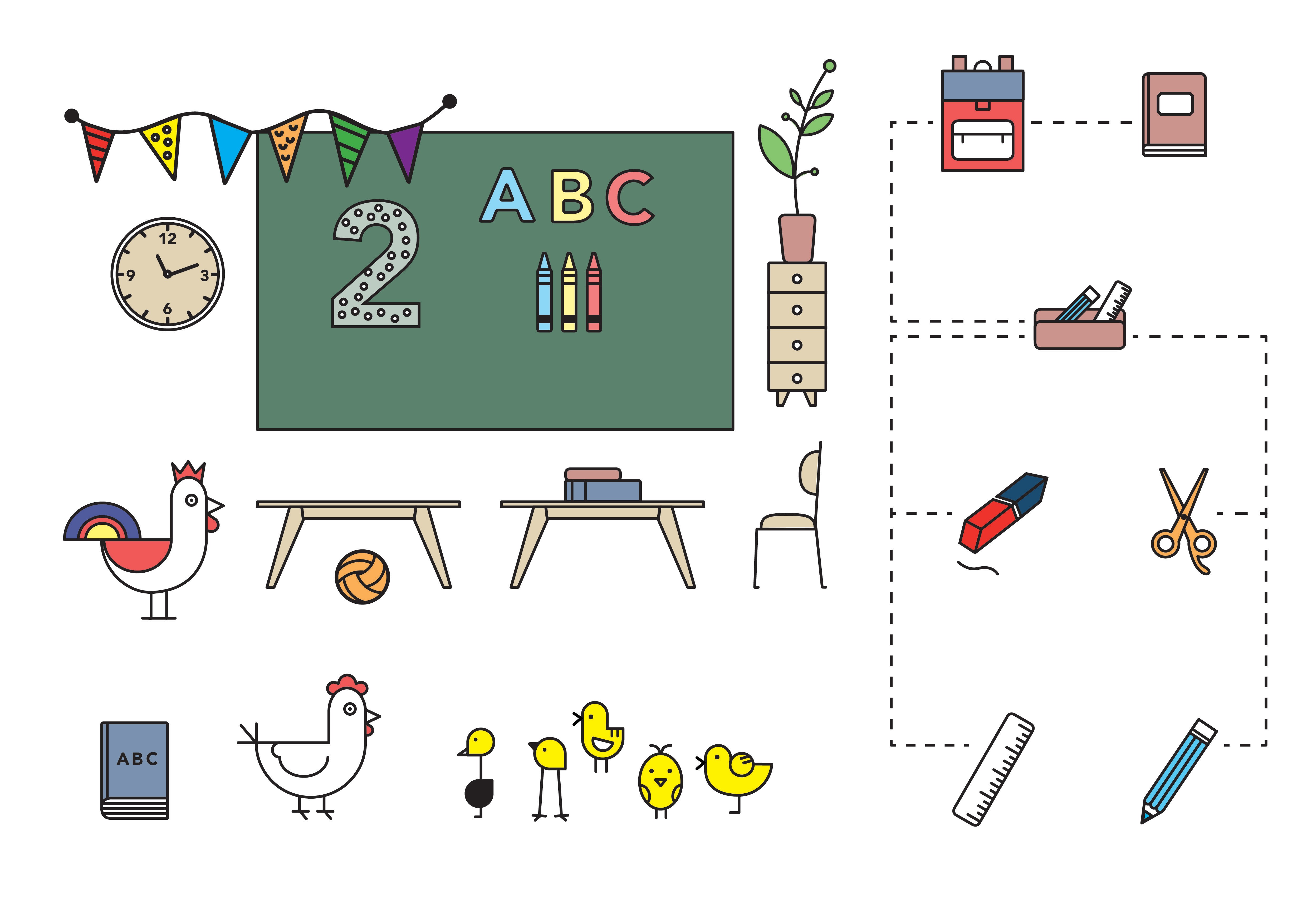 UČITELJICA ÎNVĂCĂTÓRĂUČENICIKUPIJIRAVNALORAVNALĂOLOVKACIRUZĂDANI I TJEDAN / ZUA ŠÎ SĂPTĂMÎNAPONEDJELJAKLUNJMJESECLUNĂPETAK VINJIRJUTRO ĐIMINJACĂTJEDANSĂPTĂMÎNĂDANZUAVEČER SARĂNOĆ NÓPĆIUTORAKMARC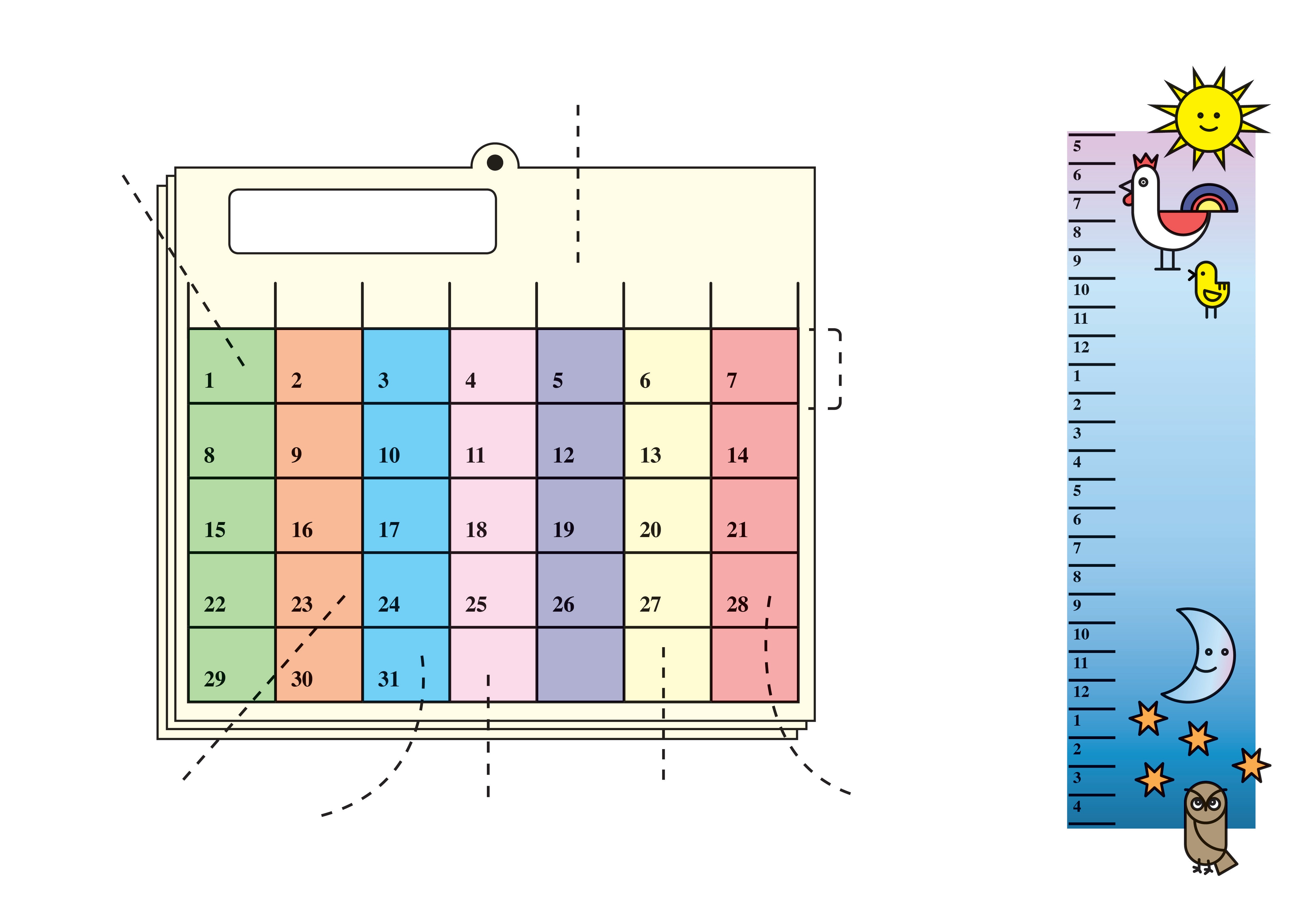   SRIJEDA MERKURČETVRTAKŽOJSUBOTA SÎMBĂTĂNEDJELJA 
DUMINJIKĂRJEčNIKVORBILJETIJELOTELĂZUBĐINĆIKOLJENOĐINUĆIOBITELJFAMILIJĂUSTAGURĂKĆERFATĂTRBUHINJIMĂSINFIŚORSTOPALOKĂLKÎJBRATFRAĆIGLAVAKAPDIJETEKUPILJEZIKLJIMBĂMAJKA, MAMAMAMĂ, MAMARUKAMÎNĂTETAMĂTUŠĂNOSNASDJEDMOŠUOKOOĆBAKAMÓŠAKOSAPĂRSESTRASORĂNOGAPIŚOROTAC, TATATATĂ, TATALEĐASPAĆITETAKUNĆILICEUBRAZUNUKUNOKRAMEUMIRIUNUKAUNÓKĂUHOURÉĆIPRSTŹEŹITŽIVOTINJEŽIVADURBUBAMARAGĂRGĂRICĂBROJEVI1-10BROJUR1-10LAVLAVUDVADOJGUSJENICAGUSJENICĂDEVETNÓVĂZMIJAŠARPINULANJIMIKASOVAŚUVINKAOSAMOPTTIGARTIGARUČETIRIPATRURIBAPÉŠĆIPETŚINŚLEPTIRPIPIRIGĂSEDAMŠAPĆIMRAVFURNJIKĂŠESTŠASĂPIJETAOKUKOŠTRITRIKOKOŠGĂJNĂJEDANUNUPILEPUJDESETZÉŚIOVCABIRKĂKRAVAVAKĂSVINJAPORKMAČKAMÎCĂPASKÎNJIRODAGULANPTICAVRABUJĂLISICAVULPIJĂMIŠ  ŠUDIKPONUTOSRIČETPETSUBNEDLUNJMARCMER    ŽOJVINJSÎMBDUM